		Na temelju članka 3. stavka 2. Odluke o stipendiranju učenika i studenata („Službene novine Primorsko-goranske županije“ broj 30/18) općinski načelnik donosi ODLUKUo deficitarnim zanimanjima na području Općine Punat za školsku/akademsku godinu 2020./2021.Članak 1.	Deficitarnim zanimanjima, kao jednim od kriterija za dodjelu stipendija učenicima i studentima s prebivalištem na području Općine Punat u školskoj/akademskoj godini 2020./2021., smatraju se sljedeći obrazovni programi:Dvogodišnji ili trogodišnji srednjoškolski programi:zavarivač/zavarivačica,bravar/bravarica,zidar/zidarica,fasader/fasaderka,kuhar/kuharica,konobar/konobarica,slastičar/slastičarka,pekar/pekarica,stolar/stolarica,tesar/tesarica,CNC operater/CNC operaterka,monter suhe gradnje/monterka suhe gradnje,soboslikar ličilac dekorater/soboslikarica ličiteljica dekoraterka,vozač motornog vozila/vozačica motornog vozila,automehaničar/automehaničarka,autoelektričar/autoelektričarka,mesar/mesarica,dimnjačar/dimnjačarka,keramičar-oblagač/keramičarka-oblagačica,vodoinstalater/vodoinstalaterka,limar/limarica.Četverogodišnji ili petogodišnji srednjoškolski programi:medicinska sestra opće njege/medicinski tehničar opće njege,dentalni asistent/dentalna asistentica,farmaceutski tehničar/farmaceutska tehničarka,zdravstveno-laboratorijski tehničar/ zdravstveno-laboratorijska tehničarka,strojarski tehničar/strojarska tehničarka,tehničar geodezije i geoinformatike/tehničarka geodezije i geoinformatike.Sveučilišni studij:računarstvo,strojarstvo,elektrotehnika,medicina,farmacija,rehabilitacija,logopedija,brodogradnja,građevinarstvo,fizika i matematika, nastavnički smjer,tehnička kultura, nastavnički smjer,matematika, nastavnički smjer,matematika i informatika, nastavnički smjer,biologija i kemija, nastavnički smjer,geografija, nastavnički smjer,geodezija i geoinformatika,kineziologija, nastavnički smjer,socijalni rad,socijalna pedagogija,rani i predškolski odgoj i obrazovanje,glazbena pedagogija,informacijske znanosti, smjer Bibliotekarstvo.Članak 2.	Stupanjem na snagu ove Odluke stavlja se van snage Odluka o deficitarnim zanimanjima KLASA:080-02/19-01/01, URBROJ:2142-02-03/8-19-33 od 19. rujna 2019. godine.Članak 3.	Ova Odluka stupa na snagu danom donošenja.OPĆINSKI NAČELNIK	    							                   Marinko Žic, v.r.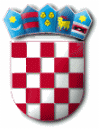 R E P U B L I K A   H R V A T S K APRIMORSKO – GORANSKA ŽUPANIJAOPĆINA PUNATOPĆINSKI NAČELNIKKLASA: 080-02/20-01/01URBROJ: 2142-02-02/1-20-28Punat, 24. rujna 2020. godine